Resoluciones #184 - #186Resoluciones #184 - #186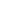 